Learning Support Assistant (LSA)
(Teaching Assistant)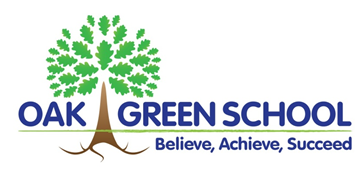  Advert2021-22Location: Aylesbury 				Required for a (contract type): Fixed term contract initially 1 yearClosing Date: Friday 12pm 29th October 2021		Interviews: w/c 1st November, date tbcHours: Full Time (8.30 – 3.30 Monday to Friday)  32.5hrs per week       Term Time Only, 38 weeks per yearSalary: Bucks Pay Range 1 point 6-10 (£17,383 - £19,050) (pro rata = £12,865 - £14,099) Start Date: As soon as possible subject to DBS checks, satisfactory references and health checks, etc.Responsible to: Head Teacher			Line Manager: KS1 or KS2 Deputy Headteacher Please see the Job Description and Person Specification for requirements of the successful candidate. We are keen to recruit a classroom Learning Support Assistant to support our pupils in Key Stage One or Two, due to the retirement of highly regarded colleagues.  We are keen to hear from you whether or not you have experience of this role before, or are new to working in schools. If you are interested in learning, and are a positive and kind person who enjoys working with children, we would love to hear from you!  Oak Green School is looking for a Learning Support Assistant (LSA) to work alongside a Class Teacher and other Support Staff, including Special Support Assistants (1:1 SSAs), in this classroom role. The role will include providing support in the classroom, working with children within the whole class, with individuals or small groups, such as reading, planning and assessing learning with teaching staff, undertaking lesson and classroom organisation and preparation, the care, supervision and welfare of children, class administration and other associated activities.We are looking for an applicant who is/has: Good communication with children and adultsCalm, positive and professional Resourceful, adaptable and flexible Enthusiastic, fun and creativeWilling to get involved in school lifeWilling to contribute to a year group team in a large, supportive staff What we can offer you: Leaders and colleagues who will support you in developing your practiceCharming children who are curious, keen and very enthusiastic to learnOpenness to suggestions and new ideasProfessional, supportive and dedicated colleagues who work in a warm and welcoming environmentGood Continued Professional Development (CPD)  to support your practiceWe love our school and believe that it has something truly unique about it! If this is the opportunity you are looking for, please give us a call to arrange an informal virtual chat, phone call or visit. Please apply today on the Buckinghamshire application form attached.-------------------------------------------------------------------------------------------------------------------------------------------How to applyApplication forms available from the school website:www.oakgreen.bucks.sch.uk or  https://jobs.buckinghamshire.gov.ukApplication forms should be sent either via email to office@oakgreen.bucks.sch.uk or post directly to the school, Oak Green School, Oak Green, Aylesbury, HP21 8LJWe are highly committed to safeguarding and promoting the welfare of all our pupils and the successful applicant will be subject to satisfactory DBS enhanced disclosure and references.